ANEXO 30 – Ejemplos de consultas previas realizadas Ejemplos de procedimientos de consulta previaA la fecha, la Secretaría ha implementado cuatro procesos de Consulta Previa: dos con comunidades pertenecientes al pueblo Zapoteco en el estado de Oaxaca, uno con la Tribu Yaqui en el estado de Sonora y uno más con comunidades pertenecientes al pueblo Rarámuri en el estado de Chihuahua. Cada uno de ellos ha tenido características particulares lo cual está asociado a los rasgos culturales y la organización sociopolítica de las comunidades, así como a la naturaleza y alcance de los proyectos.Consulta a las comunidades zapotecas de los municipios de El Espinal y Juchitán en el estado de OaxacaLa empresa Energía Eólica del Sur S. A. P. I. de C. V., promueve el desarrollo de un proyecto de generación de energía eléctrica a partir del viento (parque eólico) que se interconectaría con la subestación “Ixtepec Potencia”. El citado proyecto se pretende desarrollar en un sitio ubicado en las proximidades del municipio El Espinal y del municipio Heroica Ciudad de Juchitán de Zaragoza, en el estado de Oaxaca. En tales municipios hay comunidades consideradas parte del pueblo zapoteco, razón por la cual la SENER desarrolló un proceso de consulta en noviembre de 2013 con la comunidad indígena zapoteca de El Espinal y está desarrollando desde noviembre de 2014 a la fecha el proceso de consulta con la comunidad indígena zapoteca del municipio de Juchitán de Zaragoza.Ambas comunidades zapotecas ya no cuentan con una organización social y política basada en un sistema normativo propio, sino que se rigen por un sistema de partidos, por lo que la consulta previa no se realiza a través de representantes o autoridades tradicionales, sino que involucró la definición de un sujeto colectivo de derecho amplio que considera diversas instancias representativas, incluidas las del sistema de partidos, en la figura de los Ayuntamientos Municipales.Consulta previa a la comunidad indígena zapoteca de “El Espinal”El primer proceso de consulta, desarrollado en noviembre de 2013, se identificó como sujeto colectivo de la consulta previa a la comunidad indígena zapoteca ubicada en el municipio de El Espinal. La CDI realizó un diagnóstico antropológico para la identificación de las siguientes autoridades representativas de la comunidad, por lo que el proceso de consulta se realizó con: 1) autoridades municipales, regidores indígenas y agentes municipales y de policía, 2) representantes de comités comunitarios, 3) representantes de sociedades de crédito, 4) líderes de asociaciones y organizaciones y 4) mayordomías de velas.a) Dependencias de gobierno participantesb) Desarrollo del procedimiento de consulta y situación actualPara llevar a cabo este proceso de consulta se definió un procedimiento que contempló cuatro etapas: 1) Etapa informativa, 2) etapa deliberativa, 3) etapa consultiva y 4) etapa de ejecución y seguimiento de acuerdos. El proceso de consulta actualmente se encuentra en la etapa de ejecución y seguimiento de acuerdos. Para tales fines, se integró un Comité de Seguimiento, compuesto por un representante del Gobierno del Estado en calidad de presidente, por un representante de la SENER en calidad de secretario técnico y por el Presidente Municipal. Además también participan la Secretaría de Medio Ambiente y Recursos Naturales (SEMARNAT), la CDI , la Secretaría de Asuntos Indígenas del Gobierno del Estado y dos representantes del comité de propietarios de los bienes y derechos de los terrenos donde se pretende construir el parque. Este comité trabaja en sesiones para avanzar en la ejecución de los acuerdos, verificar su cumplimiento y dar seguimiento a los mismos. Consulta previa a la comunidad indígena zapoteca de Juchitán de ZaragozaEste proceso de consulta, que se ha venido desarrollando desde octubre de 2014 a la fecha. Se está realizando en el municipio de la Heroica Ciudad de Juchitán de Zaragoza. Para su desarrollo se identificó como sujeto colectivo de la consulta a la comunidad indígena de Juchitán de Zaragoza. Debido a que la organización social y política de esta comunidad ya no se rige por un sistema normativo, autoridades e instituciones propias, se realizaron las siguientes actividades a fin de identificar al sujeto colectivo de derecho:Se identificaron localidades de población hablante de una lengua indígena que podrían ser afectadas en sus derechos e intereses por el desarrollo del proyecto;Se identificaron las localidades en el Catálogo de localidades indígenas de la CDI (actualización 2010). Se verificó in situ la presencia de otras localidades y/o asentamientos poblacionales, que permitiría consolidar la propuesta sobre el sujeto colectivo de derecho a la consulta previa;Se consideró el diagnóstico antropológico sobre autoridades representativas del pueblo indígena zapoteco, elaborado por la CDI.Basado en lo interior, se identificó a las siguientes instancias representativas, a través de las cuales se está llevando a cabo el proceso de consulta previa: Asamblea, Comisariado y Consejo de Vigilancia y/o integrantes del Padrón básico de Comuneros, comuneras y/o ejidatarios y ejidatarias que forman parte del municipio de la Heroica Ciudad de Juchitán de Zaragoza. Poseedores, poseedoras y/o las y los titulares de bienes o derechos sobre los terrenos ubicados donde se pretende construir el proyecto eólico. Las y los habitantes de las localidades y/o asentamientos humanos: El Tamarindo, Huanacastal, La Guadalupana y Rancho la Soledad, Simona Robles, y demás localidades afectadas por el desarrollo del proyecto. Las y los representantes de las Instituciones Educativas y Culturales ubicadas en las áreas de influencia del proyecto. Autoridades municipales: Presidente Municipal, Síndicos, Regidores y Regidoras. Las y los integrantes del Consejo Municipal de Desarrollo Social que forman parte de la cabecera municipal de la Heroica Ciudad de Juchitán de Zaragoza. Las y los integrantes del Consejo Municipal de Desarrollo Rural Sustentable que forman parte de la cabecera municipal de la Heroica Ciudad de Juchitán de Zaragoza. Las y los representantes de Sociedades de Velas que realizan ceremoniales en las áreas de influencia del proyecto. Las y los representantes de Comités Comunitarios. a) Dependencias de gobierno participantesb) Desarrollo del procedimiento de consulta y situación actualPara llevar a cabo el proceso de consulta previa a la comunidad indígena zapoteca de Juchitán de Zaragoza, se definió un procedimiento que contempla cinco etapas, la fase de acuerdos previos, la informativa, la deliberativa, la consultiva, y la de ejecución y seguimiento de acuerdos. Actualmente el proceso de consulta previa se encuentra en la fase deliberativa, la cual consiste en el diálogo al interior y entre la comunidad respecto a la información presentada en la fase informativa.A la fecha se han realizado más de 40 Asambleas. La información sobre esta consulta (relatorías, convocatorias, presentaciones, etc.) está disponible en el sitio web de la Secretaría www.sener.gob.mx en la sección relativa a consulta a comunidades indígenas.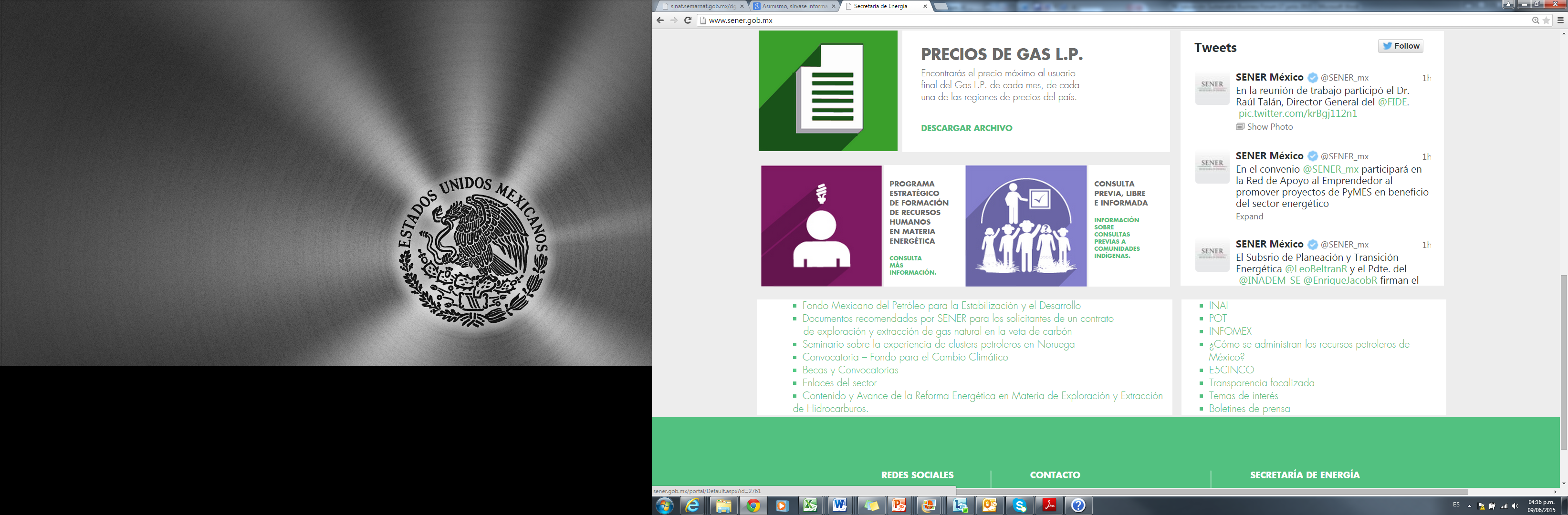 Consulta a la Tribu YaquiEn el marco de la construcción del sistema Norte–Noroeste de transporte de gas natural impulsado por el Gobierno Federal, la Comisión Federal de Electricidad (CFE) emitió en 2012 cuatro licitaciones públicas para la construcción de cuatro gasoductos en los estados de Sonora, Chihuahua y Sinaloa. La empresa IEnova, a través de una filial denominada Gasoducto de Aguaprieta, S. de R. L. De C. V., ganó dos licitaciones correspondientes a los tramos Sásabe – Guaymas y Guaymas – El Oro. El trazo establecido por la empresa para este último segmento en el estado de Sonora contempla cruzar territorio de la Tribu Yaqui. Por esta razón la SENER está realizando desde julio de 2014 a la fecha la Consulta Previa respectiva.La Tribu Yaqui cuenta con un territorio reconocido mediante decreto presidencial firmado en 1940 por el entonces presidente Lázaro Cárdenas. Se compone de ocho pueblos: Belem, Huírivis, Rahum, Pótam, Vícam y Tórim, pertenecientes al municipio de Guaymas; Bácum (Loma de Bácum), perteneciente al municipio de Bácum; y Cócorit (Loma de Guamúchil), perteneciente al municipio de Cajeme; todos ellos asentados en el estado de Sonora.La tribu se rige por un sistema normativo propio en su organización social y política. Por esta razón el desarrollo de cada una de las fases de la Consulta Previa se ha llevado a cabo a través de sus instituciones y autoridades representativas y de acuerdo a los mecanismos y tiempos que ellas han establecido con la Secretaría en el Protocolo de Consulta respectivo y principalmente en el lugar que ocupa la Guardia Tradicional (lugar en el que se asientan los poderes civiles) de cada uno de los pueblos.a) Dependencias de gobierno participantesb) Desarrollo del procedimiento de consulta y situación actualLa Consulta a la Tribu Yaqui sobre la construcción y operación del Gasoducto Sonora, contempla el desarrollo de las cinco fases de consulta: 1) Acuerdos Previos, 2) Fase Informativa, 3) Fase Deliberativa, 4) Fase Consultiva y 5) Fase de monitoreo y seguimiento. Debido a las condiciones sociopolíticas de la tribu y a la existencia de más de una autoridad en algunos pueblos, el desarrollo de cada fase ha seguido tiempos y mecanismos distintos en cada uno de ellos. Cabe destacar la creación de un Comité Técnico Asesor con los técnicos y asesores de la tribu, quienes han apoyado invaluablemente la fase informativa, lo cual ha permitido un proceso de información muy amplio y atendiendo a los distintos sectores sociales que la integran.Actualmente, los ocho pueblos y sus respectivas autoridades se encuentran en la fase consultiva. Siete de ellos (Belem, Huírivis, Rahum, Pótam, Vícam, Tórim y Cócorit) han otorgado su consentimiento previo, libre e informado para la construcción y operación de la obra y se encuentran en el establecimiento de acuerdos para la contraprestación respectiva. Consulta a comunidades Rarámuris En relación a la construcción del sistema norte–noroeste de transporte de gas natural impulsado por el Gobierno Federal, y que implicó que la CFE emitiera en 2012 cuatro licitaciones públicas para la construcción de cuatro gasoductos en los estados de Sonora, Chihuahua y Sinaloa.La empresa TransCanada, a través de la filial Transportadora de Gas Natural del Noroeste, S. de R.L. de C. V., ganó la licitación correspondiente al segmento El Encino–Topolobampo. El trazo establecido por la empresa para el desarrollo de la obra en el estado de Chihuahua, cruza territorio del pueblo Rarámuri. Por esta razón, la SENER desarrolla desde noviembre de 2014 y hasta la fecha, la consulta respectiva.El territorio del pueblo Rarámuri se encuentra dividido en propiedad ejidal, privada y comunal. El procedimiento de consulta se realizó a las comunidades Rarámuris que se ubican a lo largo del trayecto del Gasoducto, correspondiente a los municipios de Carichí, Bocoyna, Guazapares y Urique. En el proceso han participado 51 comunidades indígenas distribuidas en 19 centros de reunión: Pasigochi, en el municipio de Carichi; Choguita, Bawinocachi, Sojáwachi, Neróchachi, La Laguna, San Luis de Majimachi, Repechike, San Elías, Rosavichi, Rochivo – Gasisuchi en el municipio de Bocoyna; Mogotavo, San Alonso y Cuiteco en el municipio de Urique, y Corarayvo, Coruyvo - Bahuichivo, Santa Matilde, Monterde y Témoris en el municipio de Guazapares.En tanto el pueblo Rarámuri conserva un sistema normativo propio en su organización social y política, el procedimiento de consulta se efectuó a través de sus autoridades tradicionales (gobernadores indígenas o Siriames), en los espacios de reunión tradicionales (Centros de Reunión), a los cuales acudieron distintas comunidades o rancherías.a) Dependencias de gobierno participantesb) Desarrollo del procedimiento de consulta y situación actualEl procedimiento de consulta se desarrolló atendiendo las siguientes fases generales: Plan de consulta Acuerdos previos InformativaDeliberativaConsultiva y Seguimiento de acuerdos.La Fase Consultiva a las comunidades Rarámuris concluyó en febrero de 2015, razón por lo que con su consentimiento libre e informado para la construcción y operación del gasoducto El Encino–Topolobampo. Actualmente se desarrollan acciones en el marco de la Fase de Seguimiento de Acuerdos; mismos que fueron suscritos por los gobernadores Rarámuris, la SENER, la Comisión Estatal de la Tarahumara, laCFE, la CDI y la empresa. Tales acuerdos han sido ratificados por cada una de las comunidades Rarámuris sujetas al procedimiento de consulta.Cabe destacar que en los acuerdos alcanzados por las partes, la Empresa está obligada a implementar un Plan de Inversión Social con el objeto de financiar obras y/o actividades de desarrollo comunitario; lo anterior en el marco del derecho de las comunidades indígenas a participar, de forma razonable y equitativa, en los beneficios derivados del desarrollo de proyectos; así como la implementación de un “Protocolo para la protección y manejo de cuerpos de agua”; con el propósito atender la exigencias y preocupaciones de las comunidades Rarámuris consultadas sobre la salvaguarda de la integridad de los manantiales, pozos y aguajes de su territorio.DesarrolladorEnergía Eólica del Sur S. A. P. I. de C. V.UbicaciónProximidades del municipio El Espinal y del municipio Heroica Ciudad de Juchitán de Zaragoza, Estado de Oaxaca.,Características generales132 aerogeneradores tipo Vestas V90-3.0 con capacidad de 3 megavatios cada uno para un total de 396 megavatios132 aerogeneradores1 subestaciónTerritorio afectado5,532 hectáreas con 80 hectáreas de afectación directa permanente.DependenciaFunciónSecretaría de Energía;Gobierno del Estado de Oaxaca; yAyuntamiento del Municipio de El EspinalAutoridad ResponsableSubsecretaría de Derechos Humanos de la Secretaría de GobernaciónÓrgano GaranteSecretaría de Gobernación;Secretaría de Relaciones Exteriores; yComisión Nacional para el Desarrollo de los Pueblos Indígenas.Órgano TécnicoDependenciaFunciónSecretaría de Energía;Gobierno del Estado de Oaxaca; yAyuntamiento del Municipio de Juchitán.Autoridad ResponsableSubsecretaría de Derechos Humanos de la Secretaría de GobernaciónÓrgano GaranteSecretaría de Asuntos Indígenas del Gobierno del Estado de Oaxaca;Secretaría de Turismo y Desarrollo Económico del Gobierno del Estado de Oaxaca;Secretaría de Medio Ambiente y Recursos Naturales;Secretaría de Relaciones Exteriores;Secretaría de Desarrollo Agrario, Territorial y Urbano;Instituto Nacional de Antropología e Historia; yComisión para el Diálogo con los Pueblos Indígenas de México; Comité Técnico AsesorComisión Nacional para el Desarrollo de los Pueblos IndígenasÓrgano TécnicoDesarrolladorIEnovaFilialGasoducto de Aguaprieta, S. de R. L. De C. VUbicaciónGuaymas, Sonora a El Oro, SinaloaCaracterística generales328 km de 30” en tubería de acero, capacidad 510 Millones pcd, máxima presión de operación de 1,440 psiEstación de compresión (futuro) en Guaymas,Estación de Medición, Recepción y Compresión en El OroTerritorio afectado90 kilómetros lineales, 198 hectáreasInicio de operaciones1 de agosto de 2016DependenciaFunciónSecretaría de EnergíaAutoridad ResponsableSubsecretaría de Derechos Humanos de la Secretaría de GobernaciónÓrgano GaranteSecretaría de Gobernación;Dirección General de Impacto y Riesgo Ambiental de la Secretaría de Medio Ambiente y Recursos Naturales;Instituto Nacional de Antropología e Historia;Comisión Federal de Electricidad; Comisión Reguladora de Energía; yComisión Nacional para el Desarrollo de los Pueblos IndígenasComité Técnico AsesorDesarrolladorTransCanadaFilialTransportadora de Gas Natural del Noroeste, S. de R. L.de C. V.UbicaciónMunicipios considerados en el estado de Chihuahua: Santa Isabel, Gran Morelos, Cuauhtémoc, Cusihuiriachi, Carichi, Bocoyna, Urique, y Guazapares.Municipios considerados en el estado de Sinaloa: Choix, El Fuerte y Ahome.Características generales550 km de tubería de acero de 30”, capacidad 510 Millones pcd, máxima presión de operación de 1,440 psiDos estaciones de compresiónDos estaciones de Entrega y Medición19 válvulas de seccionamiento y 3 estaciones de trampa de diablosDependenciaFunciónSecretaría de EnergíaAutoridad ResponsableComisión Federal de Electricidad; yCoordinación Estatal de la TarahumaraAutoridades CoadyuvantesComisión Nacional para el Desarrollo de los Pueblos IndígenasÓrgano Técnico Asesor